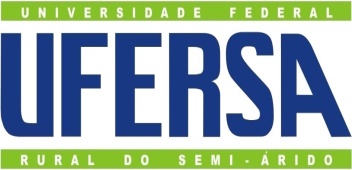 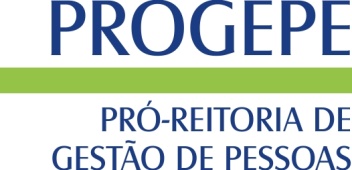 MINISTÉRIO DA EDUCAÇÃOUNIVERSIDADE FEDERAL RURAL DO SEMI-ÁRIDOPRÓ-REITORIA DE GESTÃO DE PESSOASREQUERIMENTOPROCEDIMENTOS1. Preencher e salvar o presente formulário em PDF (Arquivo > Salvar como > Tipo: PDF). Não assinar ainda;2. Juntar em um só PDF este Requerimento em PDF e os documentos comprobatórios;3. Abrir o arquivo PDF juntado e, nesse momento, efetuar a assinatura digital;4. Enviar o arquivo PDF assinado para o e-mail da CPPD: cppd@ufersa.edu.br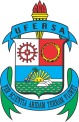 MINISTÉRIO DA EDUCAÇÃOUNIVERSIDADE FEDERAL RURAL DO SEMI-ÁRIDOCOMISSÃO PERMANENTE DE PESSOAL DOCENTEFORMULÁRIO PARA SOLICITAÇÃO DE ASCENSÃO FUNCIONAL DOCENTEDou ciência à este requerimento de ascensão funcional docente, de acordo com a Resolução Consuni/Ufersa Nº 010/2014, de 24 de novembro de 2014 (alterada pela Resolução Consuni/Ufersa Nº 006/2017, de 17 de abril de 2017, e pela Resolução Nº 20/Consuni, de 10 de junho de 2021), sendo esta a documentação anexa à este processo administrativo:_____________________________________Chefia Imediata(Assinatura com certificado digital e data)Av. Francisco Mota, 572, Bairro Pres. Costa e Silva. Mossoró/RN | CEP: 59625-900Fone: (84) 3317-8294 | E-mail: cppd@ufersa.edu.br | cppd.ufersa.edu.brIDENTIFICAÇÃOIDENTIFICAÇÃOIDENTIFICAÇÃOIDENTIFICAÇÃOIDENTIFICAÇÃONome completo:Nome completo:Nome completo:Matrícula Siape:Matrícula Siape:E-mail institucional:E-mail institucional:E-mail institucional:Telefone:Telefone:Cargo:Cargo:Cargo:Lotação:Lotação:Professor(a) do Magistério SuperiorProfessor(a) do Magistério SuperiorOBJETIVO DO REQUERIMENTOOBJETIVO DO REQUERIMENTOOBJETIVO DO REQUERIMENTOOBJETIVO DO REQUERIMENTOOBJETIVO DO REQUERIMENTOProgressão/promoção funcional docente por desempenhoProgressão/promoção funcional docente por desempenhoProgressão/promoção funcional docente por desempenhoProgressão/promoção funcional docente por desempenhoProgressão/promoção funcional docente por desempenhoDESCRIÇÃO DO REQUERIMENTODESCRIÇÃO DO REQUERIMENTODESCRIÇÃO DO REQUERIMENTODESCRIÇÃO DO REQUERIMENTODESCRIÇÃO DO REQUERIMENTOEm conformidade com a Lei Nº 12.772, de 28/12/2012 (alterada pela Lei Nº 12.863, de 24 de setembro de 2013), a Portaria Nº 554/MEC, de 20 de junho de 2013, e a Resolução Consuni/Ufersa Nº 010/2014, de 24 de novembro de 2014 (alterada pela Resolução Consuni/Ufersa Nº 006/2017, de 17 de abril de 2017, e pela Resolução Nº 20/Consuni, de 10 de junho de 2021), solicito ascensão funcional docente por desempenho conforme documentação anexa.Em conformidade com a Lei Nº 12.772, de 28/12/2012 (alterada pela Lei Nº 12.863, de 24 de setembro de 2013), a Portaria Nº 554/MEC, de 20 de junho de 2013, e a Resolução Consuni/Ufersa Nº 010/2014, de 24 de novembro de 2014 (alterada pela Resolução Consuni/Ufersa Nº 006/2017, de 17 de abril de 2017, e pela Resolução Nº 20/Consuni, de 10 de junho de 2021), solicito ascensão funcional docente por desempenho conforme documentação anexa.Em conformidade com a Lei Nº 12.772, de 28/12/2012 (alterada pela Lei Nº 12.863, de 24 de setembro de 2013), a Portaria Nº 554/MEC, de 20 de junho de 2013, e a Resolução Consuni/Ufersa Nº 010/2014, de 24 de novembro de 2014 (alterada pela Resolução Consuni/Ufersa Nº 006/2017, de 17 de abril de 2017, e pela Resolução Nº 20/Consuni, de 10 de junho de 2021), solicito ascensão funcional docente por desempenho conforme documentação anexa.Em conformidade com a Lei Nº 12.772, de 28/12/2012 (alterada pela Lei Nº 12.863, de 24 de setembro de 2013), a Portaria Nº 554/MEC, de 20 de junho de 2013, e a Resolução Consuni/Ufersa Nº 010/2014, de 24 de novembro de 2014 (alterada pela Resolução Consuni/Ufersa Nº 006/2017, de 17 de abril de 2017, e pela Resolução Nº 20/Consuni, de 10 de junho de 2021), solicito ascensão funcional docente por desempenho conforme documentação anexa.Em conformidade com a Lei Nº 12.772, de 28/12/2012 (alterada pela Lei Nº 12.863, de 24 de setembro de 2013), a Portaria Nº 554/MEC, de 20 de junho de 2013, e a Resolução Consuni/Ufersa Nº 010/2014, de 24 de novembro de 2014 (alterada pela Resolução Consuni/Ufersa Nº 006/2017, de 17 de abril de 2017, e pela Resolução Nº 20/Consuni, de 10 de junho de 2021), solicito ascensão funcional docente por desempenho conforme documentação anexa.Encaminhe-se à Comissão Permanente de Pessoal Docente - CPPD.__________________________________________Docente Requerente (Assinatura com certificado digital e data)Encaminhe-se à Comissão Permanente de Pessoal Docente - CPPD.__________________________________________Docente Requerente (Assinatura com certificado digital e data)Encaminhe-se à Comissão Permanente de Pessoal Docente - CPPD.__________________________________________Docente Requerente (Assinatura com certificado digital e data)Encaminhe-se à Comissão Permanente de Pessoal Docente - CPPD.__________________________________________Docente Requerente (Assinatura com certificado digital e data)Encaminhe-se à Comissão Permanente de Pessoal Docente - CPPD.__________________________________________Docente Requerente (Assinatura com certificado digital e data)